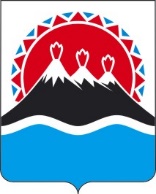 П О С Т А Н О В Л Е Н И ЕПРАВИТЕЛЬСТВА  КАМЧАТСКОГО КРАЯ                  г. Петропавловск-КамчатскийВ целях приведения утвержденных постановлением Правительства Камчатского края от 30.01.2020 № 76-П «О предоставлении отдельных мер поддержки в сфере занятости населения в Камчатском крае» норм в соответствие с законом Российской Федерации от 08.12.2020 № 414-ФЗ «О внесении изменения в статью 23 Закона Российской Федерации «О занятости населения в Российской Федерации», а также в целях уточнения отдельных положенийПОСТАНОВЛЯЮ:Внести в постановление Правительства Камчатского края от 30.01.2020 
№ 76-П «О предоставлении отдельных мер поддержки в сфере занятости населения в Камчатском крае» следующие изменения:в приложении № 1 пункт 3 изложить в следующей редакции: «3. Условием направления на профессиональное обучение является обращение женщин в краевое государственное казенное учреждение центр занятости населения (далее – центр занятости населения) по месту жительства или месту пребывания с заявлением о направлении на профессиональное обучение и предъявлении ими следующих документов:1) паспорта гражданина Российской Федерации или иного документа, удостоверяющего личность гражданина Российской Федерации, его заменяющего; документа, удостоверяющего личность иностранного гражданина, лица без гражданства;2) копии документа, связанного с работой и подтверждающего нахождение в отпуске по уходу за ребенком до достижения им возраста трех лет;3) свидетельства о рождении ребенка.»;2) в приложении № 11 подпункт 1 пункта 3 изложить в следующей редакции:«1) паспорта гражданина Российской Федерации или иного документа, удостоверяющего личность гражданина Российской Федерации, его заменяющего; документа, удостоверяющего личность иностранного гражданина, лица без гражданства;»;3) в приложении № 12: а) подпункт 1 пункта 4 изложить в следующей редакции:«1) паспорт гражданина Российской Федерации или иной документ, удостоверяющий личность гражданина Российской Федерации, его заменяющий; документ, удостоверяющий личность иностранного гражданина, лица без гражданства;»;б) пункт 8 изложить в следующей редакции:«8. Профессиональное обучение безработных граждан проводится по профессиям, специальностям, пользующимся спросом на рынке труда, новым и перспективным профессиям в целях повышения возможностей безработных граждан в поиске оплачиваемой работы (доходного занятия). Профессиональное обучение может также проводиться по профессиям, специальностям под конкретные рабочие места, предоставляемые работодателями в соответствии с заключаемыми с ними центрами занятости населения в установленном порядке договорами.».2. Настоящее постановление вступает в силу через 10 дней после дня            его официального опубликования.[Дата регистрации]№[Номер документа]О внесении изменений в постановление Правительства Камчатского края от 30.01.2020 
№ 76-П «О предоставлении отдельных мер поддержки в сфере занятости населения в Камчатском крае»Председатель Правительства – первый вице-губернатор Камчатского края[горизонтальный штамп подписи 1]А.О. Кузнецов